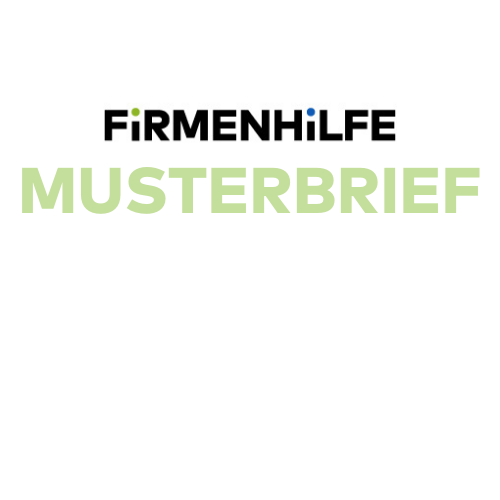 Absender:      An     								     , den      Forderung       ./. michAktenzeichen:      hier: EinmalzahlungSehr geehrte Damen und Herren, (falls zutreffend) wegen meiner finanziellen Situation habe ich mich mit einer Schuldnerberatung in Verbindung gesetzt. Aufgrund des Beratungsgesprächs teile ich Ihnen mit: (Oder) Vielen Dank für die Übersendung einer Forderungsaufstellung.Meine wirtschaftliche und familiäre Situation stellt sich wie folgt dar:Ich beziehe 		ein Arbeitseinkommen in Höhe von monatlich       €. 		Eine Kopie meiner aktuellen Lohnabrechnung füge ich als Anlage bei.			Arbeitslosengeld 1 in Höhe von monatlich       €. 		Eine Kopie meines Arbeitslosengeld-Bescheides füge ich als Anlage bei.			Arbeitslosengeld 2 in Höhe von monatlich       € 		Eine Kopie meines Arbeitslosengeld 2-Bescheides füge ich als Anlage bei.			Rente in Höhe von monatlich       €. 		Eine Kopie meines Rentenbescheides füge ich als Anlage bei.			Krankengeld in Höhe von monatlich       €. 		Eine Kopie meines Krankengeld-Bescheides füge als Anlage bei.Ich bin  ledig  verheiratet  geschieden/getrennt lebend  verwitwet und habe       Kind(er).Insgesamt habe ich Schulden bei       Gläubigern in einer Gesamthöhe von ca.       €. Ich bin zahlungswillig, aber aufgrund meiner wirtschaftlichen Situation und der Gesamtverschuldung nicht in der Lage, Ihre Forderung in voller Höhe zu tilgen. Dritte haben sich bereit erklärt, einen einmaligen Betrag zur Schuldenregulierung zur Verfügung zu stellen. Ich bin daher in der Lage auf die o.g. Forderung eine einmalige Vergleichszahlung in Höhe von       €anzubieten, wenn Sie verbindlich auf den Rest der Forderung verzichten. Die Zahlung wäre mir – wenn Sie einverstanden sind – bis zum       möglich.Ich bitte um Zustimmung, da ich ansonsten keine Möglichkeit sehe, Ihre Forderung in absehbarer Zeit auszugleichen. Bitte teilen Sie mir bis zum       mitzuteilen, ob Sie dem Vergleich zustimmen. Mit freundlichen Grüßen(Unterschrift)